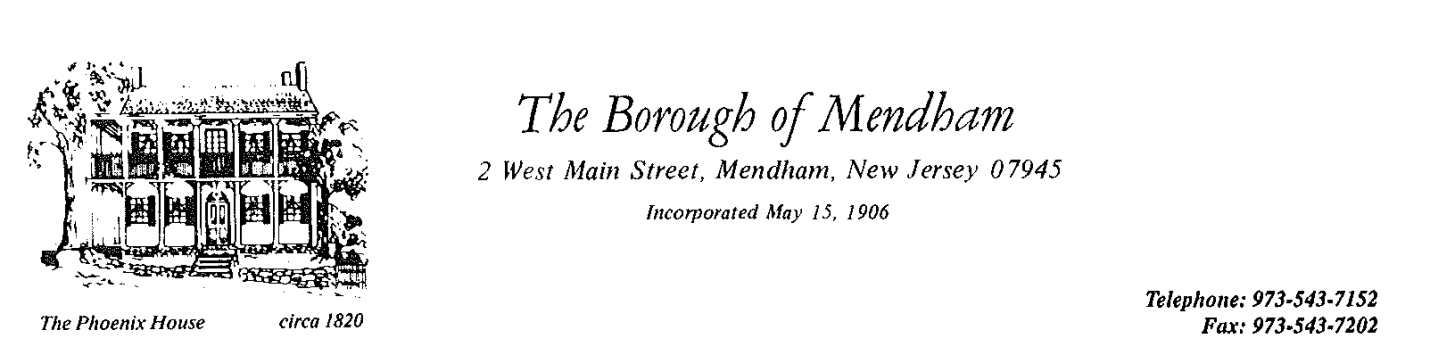 Please be advised permission has been granted to SunDurance Energy by Russ Heiney, our Construction Official, to perform construction activities and use power equipment during hours otherwise prohibited by the Borough of Mendham’s  Ordinance #11-06 pertaining to Chapter 147, Peace and Good Order, Section 147-9, of the Borough Code. Permission has been granted to enable SunDurance Energy to operate a crane to hoist solar panels to be installed on the roof of West Morris Mendham High School in a timeframe that will ensure the safety of the staff and students. The work will be performed between the hours of 7 PM and 3:30 AM on the following days:             Thursday, September 16, 2010                 Friday, September 17, 2010            Monday, September 20, 2010            Tuesday, September 21, 2010 If there are any questions or concerns feel free to contact Administration at 973-543-7152.Emily WoodBorough of MendhamBuilding Department